I hereby certify that I am competent to judge in the Departments indicated in this application and any false information may disqualify me as a judge at County and District Fairs.MK-FA-9.docx   (Rev 12/13)MK-FA-9.docx   (Rev 12/13)MK-FA-9.docx   (Rev 12/13)MK-FA-9.docx   (Rev 12/13)MK-FA-9.docx   (Rev 12/13)MK-FA-9.docx   (Rev 12/13)MK-FA-9.docx   (Rev 12/13)Mail Application To:Mail Application To:Mail Application To:Mail Application To:Mail Application To:Mail Application To: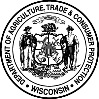 WI Department of Agriculture, Trade & Consumer ProtectionDivision of Agricultural Development,   Phone  (608) 224-5116Please notify this office of any change in your name, address or telephone number.WI Department of Agriculture, Trade & Consumer ProtectionDivision of Agricultural Development,   Phone  (608) 224-5116Please notify this office of any change in your name, address or telephone number.WI Department of Agriculture, Trade & Consumer ProtectionDivision of Agricultural Development,   Phone  (608) 224-5116Please notify this office of any change in your name, address or telephone number.WI Department of Agriculture, Trade & Consumer ProtectionDivision of Agricultural Development,   Phone  (608) 224-5116Please notify this office of any change in your name, address or telephone number.WI Department of Agriculture, Trade & Consumer ProtectionDivision of Agricultural Development,   Phone  (608) 224-5116Please notify this office of any change in your name, address or telephone number.WI Department of Agriculture, Trade & Consumer ProtectionDivision of Agricultural Development,   Phone  (608) 224-5116Please notify this office of any change in your name, address or telephone number.County Fairs, Division of Agricultural DevelopmentWI Dept. of Agriculture, Trade and Consumer Protection2811 Agriculture Drive,   Madison, WI 53718County Fairs, Division of Agricultural DevelopmentWI Dept. of Agriculture, Trade and Consumer Protection2811 Agriculture Drive,   Madison, WI 53718County Fairs, Division of Agricultural DevelopmentWI Dept. of Agriculture, Trade and Consumer Protection2811 Agriculture Drive,   Madison, WI 53718County Fairs, Division of Agricultural DevelopmentWI Dept. of Agriculture, Trade and Consumer Protection2811 Agriculture Drive,   Madison, WI 53718County Fairs, Division of Agricultural DevelopmentWI Dept. of Agriculture, Trade and Consumer Protection2811 Agriculture Drive,   Madison, WI 53718County Fairs, Division of Agricultural DevelopmentWI Dept. of Agriculture, Trade and Consumer Protection2811 Agriculture Drive,   Madison, WI 53718Application for Registration as a Judge for Wisconsin County and District Fairssec. 93.23, Wis. Stats. and ATCP 160.91(1), Wis. Admin. CodeApplication for Registration as a Judge for Wisconsin County and District Fairssec. 93.23, Wis. Stats. and ATCP 160.91(1), Wis. Admin. CodeApplication for Registration as a Judge for Wisconsin County and District Fairssec. 93.23, Wis. Stats. and ATCP 160.91(1), Wis. Admin. CodeApplication for Registration as a Judge for Wisconsin County and District Fairssec. 93.23, Wis. Stats. and ATCP 160.91(1), Wis. Admin. CodeApplication for Registration as a Judge for Wisconsin County and District Fairssec. 93.23, Wis. Stats. and ATCP 160.91(1), Wis. Admin. CodeApplication for Registration as a Judge for Wisconsin County and District Fairssec. 93.23, Wis. Stats. and ATCP 160.91(1), Wis. Admin. CodeApplication for Registration as a Judge for Wisconsin County and District Fairssec. 93.23, Wis. Stats. and ATCP 160.91(1), Wis. Admin. CodeApplication for Registration as a Judge for Wisconsin County and District Fairssec. 93.23, Wis. Stats. and ATCP 160.91(1), Wis. Admin. CodeApplication for Registration as a Judge for Wisconsin County and District Fairssec. 93.23, Wis. Stats. and ATCP 160.91(1), Wis. Admin. CodeApplication for Registration as a Judge for Wisconsin County and District Fairssec. 93.23, Wis. Stats. and ATCP 160.91(1), Wis. Admin. CodeApplication for Registration as a Judge for Wisconsin County and District Fairssec. 93.23, Wis. Stats. and ATCP 160.91(1), Wis. Admin. CodeApplication for Registration as a Judge for Wisconsin County and District Fairssec. 93.23, Wis. Stats. and ATCP 160.91(1), Wis. Admin. CodeApplication for Registration as a Judge for Wisconsin County and District Fairssec. 93.23, Wis. Stats. and ATCP 160.91(1), Wis. Admin. CodeApplications received after July 1 will not be eligible for the current fair year.Applications received after July 1 will not be eligible for the current fair year.Applications received after July 1 will not be eligible for the current fair year.Applications received after July 1 will not be eligible for the current fair year.Applications received after July 1 will not be eligible for the current fair year.Applications received after July 1 will not be eligible for the current fair year.Applications received after July 1 will not be eligible for the current fair year.Applications received after July 1 will not be eligible for the current fair year.Applications received after July 1 will not be eligible for the current fair year.Applications received after July 1 will not be eligible for the current fair year.Applications received after July 1 will not be eligible for the current fair year.Applications received after July 1 will not be eligible for the current fair year.Applications received after July 1 will not be eligible for the current fair year.APPLICANTS LEGAL NAME : LASTAPPLICANTS LEGAL NAME : LASTAPPLICANTS LEGAL NAME : LASTFIRSTFIRSTFIRSTFIRSTFIRSTFIRSTMIDDLE INTL.MIDDLE INTL.YEAR OF BIRTH ONLYYEAR OF BIRTH ONLYPHYSICAL ADDRESS STREETPHYSICAL ADDRESS STREETPHYSICAL ADDRESS STREETPHYSICAL ADDRESS STREETPHYSICAL ADDRESS STREETPHYSICAL ADDRESS STREETCITYCITYCITYCITYSTATESTATEZIPMAILING ADDRESS STREET (if different than above)MAILING ADDRESS STREET (if different than above)MAILING ADDRESS STREET (if different than above)MAILING ADDRESS STREET (if different than above)MAILING ADDRESS STREET (if different than above)MAILING ADDRESS STREET (if different than above)CITYCITYCITYCITYSTATESTATEZIPPRIMARY PHONE: (   )     -     PRIMARY PHONE: (   )     -     PHONE: (   )     -     PHONE: (   )     -     PHONE: (   )     -     E-MAILE-MAILE-MAILE-MAILE-MAILE-MAILE-MAILE-MAILCOUNTY YOU LIVE IN:COUNTY YOU LIVE IN:COUNTY YOU LIVE IN:COUNTY YOU LIVE IN: First time applicant First time applicant First time applicant First time applicant Registered judge adding or deleting 
departments or making other change Registered judge adding or deleting 
departments or making other change Registered judge adding or deleting 
departments or making other change Registered judge adding or deleting 
departments or making other change Registered judge adding or deleting 
departments or making other changeCheck ANY of the following departments you feel competent to judge:Check ANY of the following departments you feel competent to judge:Check ANY of the following departments you feel competent to judge: Dairy Cattle Flowers & House Plants Computers Beef Cattle    Carcass Natural Science Woodworking Swine    Carcass Shooting Sports    Archery Electricity Sheep    Wool    Carcass Youth Organizations, Early Age Categories Mechanical Projects    Rockets Goats    Meat    Carcass Cultural Art Foods & Nutrition    Food PreservationHorses    Art    Basketry    Cake Decorating Clothing Draft    Light    Model    Miniature Drama    Candy Making    Drawings Knitting & Crocheting Poultry & Poultry Products Ceramics    Fine Art    Clowning Home Furnishings/Home EnvironmentRabbits    Meat Class Leaded Glass    Collectibles Family & Child Development Dogs Music    Leather Craft    Crafts Demonstrations & Presentations Animals & Vet Science    Cavies Needlework    Metal Engraving Youth Group Booths, Banners & Domesticated, Exotic Animals Painting    Quilting    PrintmakingScrapbooks Llama    Angora Goats Sewing    Stenciling    Stitchery Youth Leadership Dairy Products Woodburning Health, Social & Political Sciences Cats Antiques Educational & School ExhibitsPlant & Soil Science    Hydroponics Photography    VideoExperience In Department:      Experience In Department:      Experience In Department:      Judging schools or Training attended and date:      Judging schools or Training attended and date:      Judging schools or Training attended and date:      Three shows judged in last 3 years (if additional space is needed, please use the back of this application or add sheets as needed):      Three shows judged in last 3 years (if additional space is needed, please use the back of this application or add sheets as needed):      Three shows judged in last 3 years (if additional space is needed, please use the back of this application or add sheets as needed):      List two references below who may be contacted that will attest to your qualifications as a Fair Judge.List two references below who may be contacted that will attest to your qualifications as a Fair Judge.List two references below who may be contacted that will attest to your qualifications as a Fair Judge.List two references below who may be contacted that will attest to your qualifications as a Fair Judge.List two references below who may be contacted that will attest to your qualifications as a Fair Judge.List two references below who may be contacted that will attest to your qualifications as a Fair Judge.NAME:STREETCITYSTATEZIPPHONE: (   )     -     NAME:STREETCITYSTATEZIPPHONE: (   )     -     SIGNATURE OF APPLICANT (Sign judge’s sheet legibly with signature as above)DATE APPLICATION SIGNEDPersonal information you provide may be used for purposes other than that for which it was originally collected.
(s.15.04(1)(m), Wis. Stats.)Personal information you provide may be used for purposes other than that for which it was originally collected.
(s.15.04(1)(m), Wis. Stats.)DATE JUDGE’S CARD ISSUED